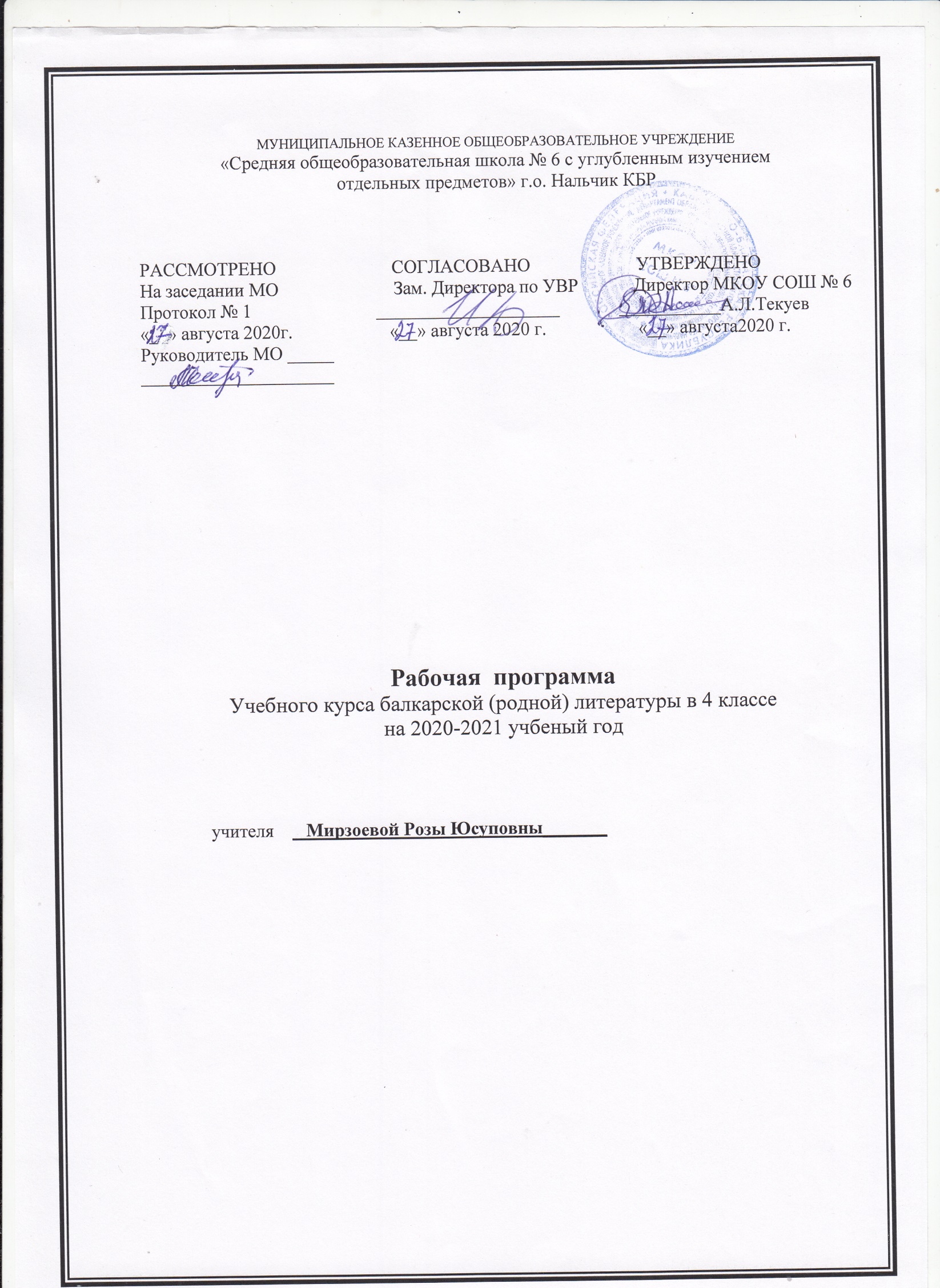 Пояснительная запискаРабочая программа по балкарскому литературному чтению для 4 класса разработана на основе регионального компонента государственного стандарта начального общего образования с учетом возрастных особенностей младших школьников, составлена в соответствии с основными положениями Федерального государственного образовательного стандарта начального общего образования (утвержден приказом Минобрнауки России от 31.12.2015г. № 1576 «О внесении изменений в федеральный государственный образовательный стандарт начального общего образования», утвержденный приказом Министерства образования и науки Российской Федерации от 6 октября 2009 г. №373» Письмом Министерства образования и науки РФ «О рабочих программах учебных предметов» от 28.10.2015г. № 08 – 1786), требованиями Примерной основной образовательной программы по учебным предметам (Балкарское литературное чтение), ООП НОО по ФГОС НОО МКОУ «СОШ №6». Планирование  по балкарскому языку разработано на основе программы по балкарскому языку и литературе для  1-4 классов. Габаева А.Б. Ана тил: учебник для общеобразовательных учреждений 4 класс. Н.: «Эльбрус», 2014Цели уроков чтения – научить детей читать художественную литературу, подготовить к ее систематическому изучению в средней школе, вызвать интерес к чтению и заложить основы формирования грамотного читателя. Достижение этой цели предполагает решение следующих задач:формирование техники чтения и приемов понимания текста – правильного типа читательской деятельности; одновременное развитие интереса к самому процессу чтения, потребности читать;введение детей через литературу в мир человеческих отношений, нравственных ценностей; воспитание личности со свободным и независимым мышлением;приобщение детей к литературе как искусству слова, к пониманию того, что делает литературу художественной, через введение элементов литературоведческого анализа текстов и практическое ознакомление с отдельными теоретико-литературными понятиями;развитие устной и письменной речи (в том числе значительное обогащение словаря);развитие творческих способностей детей.В курсе родной речи реализуются следующие сквозные линии развития учащихся средствами предмета. Линии, общие с курсом балкарского языка:овладение функциональной грамотностью;овладение техникой чтения, приемами понимания и анализа текстов;овладение умениями, навыками различных видов устной и письменной речи.Линии, специфические для курса «Родная речь»:определение и объяснение своего эмоционально-оценочного отношения к прочитанному;приобщение к литературе как искусству слова;приобретение и первичная систематизация знаний о литературе, книгах, писателях.На уроках детской литературы в 4 классе дети получают целостное представление об истории балкарской литературы: о писателях и их героях, о темах и жанрах. Дети видят связь судьбы писателя и его творчества с историей детской литературы.Задачи уроков чтенияразвивать у детей способность полноценно воспринимать художественное произведение, сопереживать героям, эмоционально откликаться на прочитанное;учить детей чувствовать и понимать образный язык художественного произведения, выразительные средства, создающие художественный образ, развивать образное мышление учащихся;формировать умение воссоздавать художественные образы литературного произведения, развивать творческое и воссоздающее воображение учащихся, и особенно — ассоциативное мышление;развивать поэтический слух детей, накапливать эстетический опыт слушания произведений изящной словесности, воспитывать художественный вкус;формировать эстетическое отношение ребенка к жизни, приобщая его к классике художественной литературы;обеспечивать достаточно глубокое понимание содержания произведений различного уровня сложности;расширять кругозор детей через чтение книг различных жанров, разнообразных по содержанию и тематике, обогащать нравственно-эстетический и познавательный опыт ребенка;обеспечивать развитие речи школьников и активно формировать навык чтения и речевые умения;работать с различными типами текстов;создавать условия для формирования потребности в самостоятельном чтении художественных произведений, формировать «читательскую самостоятельность».Программа ориентирована на достижение следующих личностных и метапредметных результатовМЕСТО ПРЕДМЕТА  В УЧЕБНОМ ПЛАНЕМесто предмета «Балкарское родное чтение» в учебном плане определяется дополнительным характером курса. На его изучение в начальной школе отводится 51 час в 4 классе (в I полугодии 2 ч в неделю, во II полугодии 1ч в неделю).СОДЕРЖАНИЕ УЧЕБНОГО ПРЕДМЕТА Содержательные разделы (блоки) программы не повторяют основной курс балкарского литературного чтения, а дополняют его и при этом ориентированы на практическое применение полученных знаний. Представленная рабочая  программа опирается на содержание разделов ПЛАНИРУЕМЫЕ РЕЗУЛЬТАТЫ ОСВОЕНИЯ ПРЕДМЕТАРабочая программа по предмету ориентирована на достижение предметных результатов, включающих:1) сформированность представлений о балкарском как родном языке бакарского народа, являющемся основой его культурного и нравственного самоопределения;2) сформированность ответственного отношения к балкарскому родному языку и желания сохранять и преумножать его богатство;3) сформированность представления об истории возникновения письменности и книжной культуры;4) понимание слов, обозначающих предметы быта;5) понимание балкарских пословиц и поговорок, крылатых слов и выражений; умение использовать их в повседневной речи;6) понимание правил ведения диалога и применение этих правил в речевой практике;7) представление о целях и видах вопросов;8) умение создавать устные и письменные высказывания в разговорном стиле;9) знание основных грамматических норм балкарского литературного зыка (сочетаемость слов);10) обогащение словарного запаса и навыков грамматического построения речи;11) потребность в использовании словарей: толковых, орфографических и орфоэпических.Рабочая программа ориентирована на достижение метапредметных результатов, включающих следующие умения:1) принимать, сохранять и выполнять учебные задачи;2) запоминать правила;3) планировать действия, контролировать процесс выполнения;4) понимать возникшую проблему и эффективно её решать;5)оценивать свои действия, корректировать работу по ходу её выполнения;6) выбирать средства и способы для успешного выполнения задания;7) осознанно читать тексты разных типов и извлекать из них информацию;8) создавать устное и письменное высказывание с учётом поставленной задачи;9) слушать одноклассников и учителя и вступать с ними в диалог;10) принимать участие в обсуждении поставленной задачи, способов её решения, решении возникших проблем;11) высказывать и аргументировать своё мнение; уважать мнение собеседника;Рабочая программа ориентирована на достижение личностных результатов, включающих:1) сформированность основ российской гражданской идентичности: патриотизма, уважения к Отечеству, знание истории, языка, культуры своего народа; осознание чувства ответственности и долга перед Родиной;2) сформированность ответственного и уважительного отношения к учёбе и труду;3) толерантное осознание и поведение в поликультурном мире, готовность и способность вести диалог с другими людьми;4) сформированность основных нравственных норм, осознанного и ответственного отношения к собственным поступкам;5) сформированность основ экологической культуры;6) сформированность эстетического сознания через освоение художественного наследия, а также в процессе творческой деятельности;7) Достижению предметных, метапредметных и личностных результатов способствуют основные виды деятельности учителя и учащихся:- определение нравственных ценностей русского языка, нашедших выражение в языковой картине мира в сопоставлении с языками других народов (на примере произведений устного народного творчества);- подготовка устных высказываний с использований с использованием материалов и упражнений учебника);- работа со словарями разных типов;- работа в творческих группах;- сопоставление произведений разных видов искусства;- выполнение письменных заданий;- выполнение творческих и проектных заданий.Предлагаемая рабочая программа даёт пространство для творческой деятельности учителя, выстраивающего урок с учётом способностей класса и конкретного ученика. Она содействует формированию духовно развитой личности учащегося, развитию интеллектуальных и творческих способностей, воспитанию интереса к исследовательской и проектной деятельности, повышению уровня мотивации к обучению.Содержание учебного предмета№ п/пНаименование разделов учебной программы и характеристика основных содержательных линийОбщее количество часов на освоение раздела, в том числе на письменные работыПеречень письменных работ, экскурсий,направлений проектной деятельности обучающихся1Халкъ жомакъла6 ч.2Нарт жырла бла таурухла 2 ч.3Халкъ адетле, оюнла3 ч.4Малкъарны уллу поэтлери2ч.5Адабият жомакъла 4 ч.6Туугъан журтха чынтты адам – болургъа кесинги сакъла8 ч.Сочинение 7Табийгъатны сакълау – Ата журтну сакълауду 10 ч.8Бизни тиширыула 3 ч.9Туугъан жерим – ата юйюм 9 ч.Сочинение 10Шуёхлукъ. Халаллыкъ.4Итого 512